ContentContent	IIFigures	IIITables	IVAbbreviations	VSymbols	VI1	Introduction	11.1	Problem Statement	11.2	Objective and Structure of the Thesis	12	Main Section	22.1	First Subsection	22.1.1	First Subsection on Third Level	22.1.2	Second Subsection on Third Level	22.2	Second Subsection	23	Another Main Section	34	Further Sections	45	Conclusion	55.1	Summary	55.2	Limitations and Further Research Needs	5References	VIIAppendix	VIIIDeclaration of Academic Integrity	IXFiguresFigure 1-1: FAU logo	1Figure 1-2: FAU logo small	1TablesTable 1-1: I am a table	1AbbreviationsBBN	Bundeseinheitliche BetriebsnummerCCG	Centrale für CoorganisationDFÜ	Datenfernübertragungdpi	dots per inchEAN	Europäische ArtikelnumerierungGoM	Grundsätze ordnungsmäßiger ModellierungVBA	Visual Basic for ApplicationsWWS	WarenwirtschaftssystemZfB	Zeitschrift für BetriebswirtschaftZuO	ZuordnungSymbolsa0	Initial payment in t = 0C	Capital valuedt	Deposit surplus in relation to ti	Target raten	Operating lifeq	Interest factor 1 + irs	Distance of step s from the margin in cm s	Step indext	Period indexIntroductionProblem Statement[…]Figure 1-1: FAU logo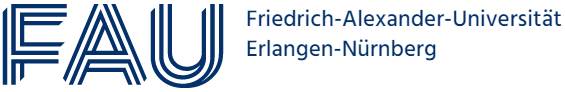 Source: […][…]Figure 1-2: FAU logo small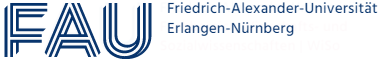 Source: […][…]Objective and Structure of the ThesisTable 1-1: I am a tableSource: […][…]Main SectionFirst SubsectionFirst Subsection on Third LevelSecond Subsection on Third LevelSecond SubsectionAnother Main SectionFurther SectionsConclusionSummaryLimitations and Further Research NeedsReferencesAppendixDeclaration of Academic IntegrityIch versichere, dass ich die Arbeit ohne fremde Hilfe und ohne Benutzung anderer als der angegebenen Quellen angefertigt habe und dass die Arbeit in gleicher oder ähnlicher Form noch keiner anderen Prüfungsbehörde vorgelegen hat und von dieser als Teil einer Prüfungsleistung angenommen wurde. Alle Ausführungen, die wörtlich oder sinngemäß übernommen wurden, sind als solche gekennzeichnet.____________________________First name Middle names Surname	Example City, YYYY-MM-DDFont SizeTimes New Roman10pt